 Graduate Council Meeting MinutesDecember 7, 2021Members Present:				Dalton, David, (Chair), Languages & Culture Studies			Brintnall, Kent, Religious Studies			Canevello, Amy – Psychological Science			Chakrabarti, Kausik – BIOL, alternate for Nicole Peterson			Cooke, Sekou – School of Architecture			Fenwick, Abbey – Kinesiology			Lachance, Joan – Middle, Secondary and K-12 Education 			Lai, Gene – Finance			Morse, Ed – Mechanical Engineering and Engineering Science			Mostafavi, Taghi – (Vice Chair), Computer Science			Reynolds, Tom – Associate Provost and Graduate School Dean			Truesdale, Angel – Atkins Library Udeubor, Mike – PhD Candidate, Civil Engr/Grad Student Rep (GPSG) (attending for Dylan Turner fall 2021)Also Attending:	Hall-Hertel, Katherine – Graduate School			Krause, Sandy – Graduate SchoolLawton, Kevin – Mechanical EngineeringMorse, Janet – Graduate SchoolNames-Mattefs, Alaina – CLASWatson, Johnna – Graduate SchoolWhite, Brian – Graduate SchoolWyse, Matt – Faculty GovernanceXu, Terry – Mechanical EngineeringI.	Report of the Chair – Dr. David Dalton	A.  Approval of the November 2, 2021 Meeting Minutes  The minutes will be voted on at the February 1, 2022 meeting.B.  Spring 2022 Schedule – Chair Dalton polled the Council on their preference of F2F       or Zoom. The Council voted to continue meeting virtually.    	II.	Report of the Graduate School Dean – Dr. Tom ReynoldsDean Reynolds reminded the Council that today marks the 80th anniversary of Pearl Harbor.The System-wide Graduate Council met recently and approved the PhD in Nursing.  The next step is the request to establish which will occur in Spring 2022.  If approved, this will be the 25th PhD program for Charlotte.  Chancellor Gaber has requested a 4% increase in non-resident student tuition for graduate and undergraduate students.  Even with this increase, UNC Charlotte is still a bargain in comparison to other North Carolina schools.  Graduate registration is up by 305 students as of December 7, most of these being  continuing Masters’ students.  Graduate student enrollment is about 21% of the total enrollment at the University.  The Graduate Student Commencement ceremony is Friday, December 17.  Almost 4000 degrees will be awarded in December with 1,229 graduate degrees and 2,740 undergraduate degrees.   31% of degrees being awarded in December are graduate students.    Dean Reynolds thanked the Council for their hard work this semester and wished everyone Happy Holidays.Course and Curriculum Proposals MEGR 5090 – Special Topics in Mechanical Engineering       Originator:  Kevin Lawton, Teaching Professor, Mechanical Engineering       Graduate Council Assignments:  Kent Brintnall, Amy Canevello       No topical outline but can be added later since it is a special topics course.  		        Lachance made a motion to approve as submitted with a second from Canevello.  		       The motion was approved by a unanimous vote.MEGR 5092 – Special Topics in Motorsports EngineeringOriginator:  Kevin Lawton, Teaching Professor, Mechanical Engineering      Graduate Council Assignments:  Kent Brintnall, Amy Canevello

       No topical outline but can be added later since it is a special topics course.  		        Lachance made a motion to approve as submitted with a second from Canevello.  		       The motion was approved by a unanimous vote.MEGR 5094 – Special Topics in Energy EngineeringOriginator:  Kevin Lawton, Teaching Professor, Mechanical EngineeringGraduate Council Assignments:  Kent Brintnall, Amy Canevello      No topical outline but can be added later since it is a special topics course.  		        Lachance made a motion to approve as submitted with a second from Canevello.  		       The motion was approved by a unanimous vote.MEGR 5097 – Special Topics in Biomedical EngineeringOriginator:  Kevin Lawton, Teaching Professor, Mechanical EngineeringGraduate Council Assignments:  Kent Brintnall, Amy CanevelloNo topical outline but can be added later since it is a special topics course.  		       Lachance made a motion to approve as submitted with a second from Canevello.  		       The motion was approved by a unanimous vote.MEGR 5143 – Mechanical Vibrating SystemsOriginator:  Kevin Lawton, Teaching Professor, Mechanical EngineeringGraduate Council Assignments: Sekou Cooke, Joan LachanceThe following comment is a suggestion but not a requirement to be completed before the course is moved forward:The proposal includes vital details for the offering. The one question I have is how the course fits into the larger degree program. Is it an elective (given the reference to it being used with students having an interest in this area)? Perhaps a short sentence in the statement of need for the course would clarify.		        Lachance made a motion to approve as submitted with a second from Canevello.  		       The motion was approved by a unanimous vote.MEGR 5210 – Automotive PowerplantsOriginator:  Kevin Lawton, Teaching Professor, Mechanical EngineeringGraduate Council Assignments:  Abbey Fenwick, Ed MorseLooks good, no discussion needed.Lachance made a motion to approve as submitted with a second from Canevello.  The motion was approved by a unanimous vote.MEGR 5211 – Road Vehicle DynamicsOriginator:  Kevin Lawton, Teaching Professor, Mechanical EngineeringGraduate Council Assignments: Taghi Mostfavi, Mike UdueborNo comments in Curriculog. Reviewed during the meeting.  Lachance made a motion to approve as submitted with a second from Canevello.  The motion was approved by a unanimous vote.MEGR 5235 – Waves and OpticsOriginator:  Kevin Lawton, Teaching Professor, Mechanical EngineeringGraduate Council Assignments:  Abbey Fenwick, Ed MorseLooks good, no discussion needed. Lachance made a motion to approve as submitted with a second from Canevello.  The motion was approved by a unanimous vote.MEGR 5237 – Introduction to Control SystemsOriginator:  Kevin Lawton, Teaching Professor, Mechanical EngineeringGraduate Council Assignments: Kausik Chakrabarti, Gene LaiLooks good, no discussion needed.Lachance made a motion to approve as submitted with a second from Canevello.  The motion was approved by a unanimous vote.MEGR 5240 – Advanced Automotive PowerplantsOriginator:  Kevin Lawton, Teaching Professor, Mechanical EngineeringGraduate Council Assignments:  Abbey Fenwick, Ed MorseLooks good, no discussion needed.Lachance made a motion to approve as submitted with a second from Canevello.  The motion was approved by a unanimous vote.MEGR 5242 – Applied Vehicle AerodynamicsOriginator:  Kevin Lawton, Teaching Professor, Mechanical EngineeringGraduate Council Assignments:  Taghi Mostafavi, Mike UdueborNo comments in Curriculog.Lachance made a motion to approve as submitted with a second from Canevello.  The motion was approved by a unanimous vote.MEGR 5271 – Orthopedic BiomechanicsOriginator:  Kevin Lawton, Teaching Professor, Mechanical EngineeringGraduate Council Assignments: Kausik Chakrabarti, Gene LaiLooks good, no discussion needed.Lachance made a motion to approve as submitted with a second from Canevello.  The motion was approved by a unanimous vote.MEGR 5272 – Mechanics of the Human Locomotor System Originator:  Kevin Lawton, Teaching Professor, Mechanical EngineeringGraduate Council Assignments:  Taghi Mostafavi, Mike UdueborNo comments in Curriculog. Reviewed during the meeting.  Lachance made a motion to approve as submitted with a second from Canevello.  The motion was approved by a unanimous vote.MEGR 5273 – Regenerative Neural EngineeringOriginator:  Kevin Lawton, Teaching Professor, Mechanical EngineeringGraduate Council Assignments: Kausik Chakrabarti, Gene LaiNeed graduate grading scale.Add topics outlineLachance made a motion to approve pending revisions to the syllabus with a second from Canevello.  The motion was approved by a unanimous vote.MEGR 5274 – Bioelectronic MedicineOriginator:  Kevin Lawton, Teaching Professor, Mechanical EngineeringGraduate Council Assignments: Kausik Chakrabarti, Gene LaiAdd graduate grading scaleAdd topics outline  Lachance made a motion to approve pending revisions to the syllabus with a second from Canevello.  The motion was approved by a unanimous vote.MEGR 7136 – Automotive MaterialsOriginator: Jun Xu, Mechanical EngineeringGraduate Council Assignments:  Sekou Cooke, Joan LachanceLooks good, no discussion needed. Lachance made a motion to approve as submitted with a second from Canevello.  The motion was approved by a unanimous vote.MEGR 8136 – Automotive MaterialsOriginator: Jun Xu, Mechanical EngineeringGraduate Council Assignments: Sekou Cooke, Joan LachanceLooks good, no discussion needed. Lachance made a motion to approve as submitted with a second from Canevello.  The motion was approved by a unanimous vote.Discussion ItemTransfer Credit Proposal – Katherine Hall-Hertel/Sandy Krause, Graduate SchoolKrause asked the Council to take this proposal back to their programs/colleges for feedback.  Benchmarks from peer institutions were made.  Krause welcomed the opportunity to meet with faculty via Zoom or in person prior to February 2022.   		Meeting Adjourned:  Mostafavi made a motion to adjourn the meeting with a second 		from Canevello.  The meeting adjourned at 1:36pm.  Next Meeting: Tuesday, February 1, 2022, 12:30-2:00pm via ZoomRespectfully,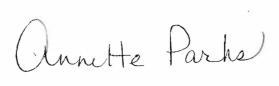 Annette ParksGraduate Council Secretary